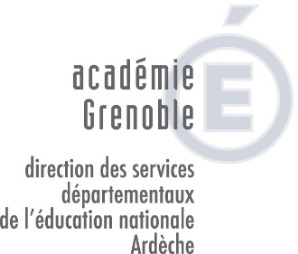 Autorité parentale : Identité du rédacteur :Monsieur le Procureur,En application des dispositions de l’article 40 du Code de procédure pénale, je me 	dois de vous rapporter les propos de l’élève suscité.Cet élève s’est confié le : Circonstances du recueil de la confidence :  Rappel littéral des propos de l’élève :                                                   DATE :                                                              Signature :                                        Conclusion : (éléments que vous souhaitez porter à la connaissance du Procureur en plus des faits présentés.)La famille a-t-elle porté plainte ? : Oui     Non   Ne sait pas Eléments médicaux : Oui     Non Information parents : Oui     Non  (Sachant qu’exception doit être faite dans le cas où l’information peut mettre en danger et/ou entraver le cours de la justice)JOINDRE FICHE NAVETTE D’INFORMATION ENTRE LA JUSTICE ET LA DSDEN                                                       Signalement relatif à un mineur en danger   (cocher le motif ci-dessous) Violences Agressions ou atteintes sexuelles Autres      Préciser le milieu :    INTRA  familial      EXTRA familial      INSTITUTIONNELTRANSMISSION DU RAPPORT à l’autorité judiciaire :PROCUREUR DE LA REPUBLIQUE(A l’attention du Substitut du Procureur en charge des mineurs)Tribunal judiciaire de Privas10, Cours du Palais07000 PRIVASPar FAX : 04 75 64 15 53Si pas de FAX, téléphoner au Secrétariat du procureur : 04 75 66 40 71 qui vous communiquera le mail du magistrat de permanence pour transmission du signalement.COPIES pour enregistrement du dossier complet :Au Directeur Académique des Services de l’Éducation Nationale de l’Ardèche A l’attention de la CTSS     Place André Malraux BP 627     07006 Privas Cedexce.dsden07-sante-social@ac-grenoble.frAu Président du conseil départementalDirection Enfance Santé Famille CRIP 07           BP 737            07007 Privas cedexcrip07@ardeche.frEt au Directeur diocésain (pour l’enseignement catholique) 2, Faubourg St-Jacques BP 2607220 Viviers secretariat2@ddec07.frIdentité du mineurNOMPrénomSexeDate et lieu de naissanceEtablissement scolaireClasseAdresse : Adresse : Adresse : Adresse : Adresse : Adresse : COMPOSITION DE LA FAMILLEParents tiers responsable(s)  NOMPrénomFonctionEtablissement scolaireAdresse et téléphoneAdresse mail